Service of WorshipLeeds Community ChurchSeptember 13, 2020 Rev. Steve Allman, pastor of LCC* You may stand.PRELUDEBELLSWELCOMEENTERING SACRED SPACE“Every moment and every event of every man's life on earth plants something in his soul.” -Thomas Merton*CALL TO WORSHIP (adapted from Psalm 103)Bless the Lord, O my soul, and all that is within me, bless God’s holy name.Bless the Lord, O my soul, and do not forget all God’s benefits — who forgives all your iniquity and heals all your diseases.God redeems your life from the pit and crowns you with steadfast love and mercy.God satisfies you with good as long as you live so that your youth is renewed like the eagle’s.*HYMN #466 “O For a Thousand Tongues to Sing”*PRAYER OF INVOCATION ﻿﻿﻿﻿﻿﻿﻿﻿﻿﻿From the beginning until now, loving God, we have turned away from you, following lesser ways, pursuing a lesser life than the life offered to us in Christ. Yet you will not abandon us. You call out to us ﻿to return to you. Even when we fall away from brothers and sisters in the church, you remain present with us. Help us to love as you love wholeheartedly until we are reconciled to you and to our neighbor. In Christ’s name, we pray. Amen.*PRAYER OF CONFESSION﻿﻿﻿Lord Christ, you declare: Blessed are the merciful, for they will receive mercy. You instruct us to forgive seventy-seven times, to remember God’s grace toward us and extend it to one another. Despite your clear word to refrain from judging others, we pronounce others guilty and unworthy of our compassion. We quarrel over opinions and sow division when you call us to cultivate relationships and demonstrate our unity in Christ. Instead of responding to your grace with gratitude, we attempt to limit the love you command us to share. Forgive our hard-heartedness. Expand our circles of concern. Enliven our communities with your boundary-breaking, reconciling Spirit. Amen.Time for silent confession*ASSURANCE OF PARDON﻿﻿﻿For as the heavens are high above the earth, so great is the Lord’s steadfast love toward those who fear God; as far as the east is from the west, so far the Lord removes our transgressions from us. As a father has compassion for his children, so the God has compassion for those who fear the Lord. Friends, believe the good news of the gospel:In Jesus Christ our sins are forgiven. Thanks be to God. Amen.*GLORIA PATRI (579)ANNOUNCEMENTSPREPARE TO HEAR GOD’S WORD	SCRIPTURE READINGS	Genesis 15:15-21 (p. 12 OT), Romans 14:1-12 (p. 163 NT)SERMON   	HYMN “Let All Things Now Living” (from recording)CONCERNS AND CELEBRATIONSPRAYERS OF THE PEOPLE & THE LORD’S PRAYERPRAYER OF DEDICATIONDOXOLOGY (592)*HYMN #442 “The Church’s One Foundation”*BENEDICTION *RESPONSE      #438 “Blest Be the Tie That Binds” verse 1*GREET ONE ANOTHER WITH THE PEACE OF CHRIST*POSTLUDECalendar of Events: (see insert)Biography:Rev. Allman is happy to be serving in Leeds. He grew up in eastern Pennsylvania and spent time in sales and teaching before attending Pittsburgh Theological Seminary. Before coming to Maine, he served churches in West Virginia, New York, and South Dakota. He’s currently pursuing a Doctor of Ministry Degree at Pittsburgh Theological Seminary. You can reach him at (207) 240-2958 or revallman@gmail.com.ELDERS:		Brenda Lake		Bill Flewelling	Larry Jewett		Barbara GrantDEACONS:		Patricia Leblond	Irene Woodward				Dale Holt		Donna Holt			Bill Grant		Sandy Nutting				Sue Jewett		Joyce Pratt				The Sacrament of Holy Communion is shared on the first Sunday of each month.The first Sunday of each month we collect bottles to benefit the accessibility fund.DEACONS – 1ST Monday of every month, 6:30 p.m.SESSION – next meeting Tuesday, 8/11/20, 7 p.m.WOMEN’S ASSOC. – 2nd Wednesday of every monthSUNDAY SCHOOL – 9am on Sunday (starting in September)Website: www.leedscommunitychurch.org       	Like us on FacebookEmail: leedscommunitychurch.me@gmail.com	phone: (207) 524-5444Clerk of Session:		Carole BarkerChair of Deacons:		Sandy NuttingChurch Treasurer:		Barbara GrantOrganist/Choir Director:	Eileen CoyneWomen’s Association:	Lois HathawayLeeds Community Church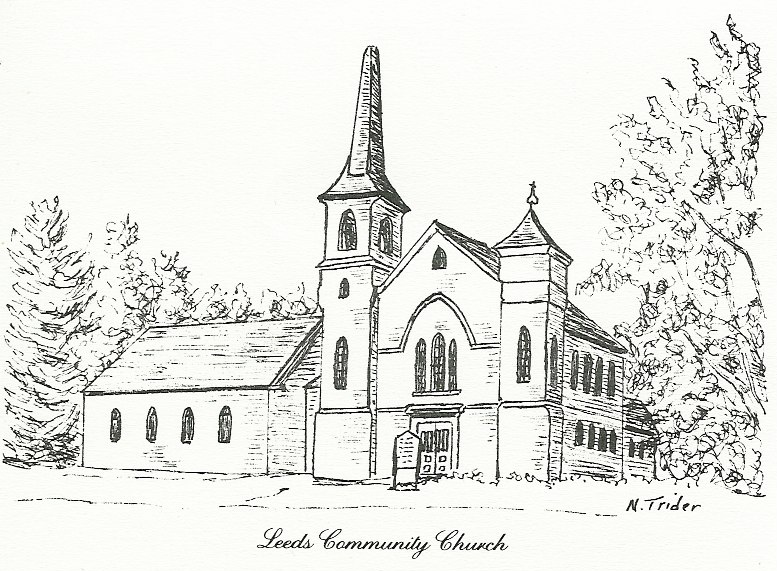 